D I S P O Z I T I A Nr.46Din 23 mai 2017Primarul comunei Almas;Avand in vedere:-Referatul prin care se propune constituirea Comisiei pentru organizare şi desfăşurarea licitaţie publice pentru vanzarea imobilului intravilan sat Joia Mare nr.78  proprietatea privată a comunei Almas, identificat in CF nr.300427, cu nr. Top 205/3/3 si teren în suprafaţă de 675 mp; -Prevederile HCL Almas nr.  29 din 27.04.2017,privind aprobare vanzare licitatie publica imobil domeniul privat al comunei Almas-Prevederile art.63 alin 1 lit.e si alin 5 lit.h din Legea nr.215/2001 republicata,In temeiul art. 68(1)  din Legea nr.215/2001, republicata privind administratia publica locala,D I S P U N E :Art.1.-Se constituie comisia de organizare şi desfăşurare a licitaţiei publice pentru vanzarea imobilului intravilan sat Joia Mare nr.78  proprietatea privată a comunei Almas, identificat in CF nr.300427, cu nr. Top 205/3/3 si teren în suprafaţă de 675 mp în următoarea componenţă: 		   	-Burcusel Beniamin-presedinte-Oarcea Teodor Teofil-consilier juridic-Vesa Rafila- consilier local-Simon Anuta-referent-Delegat DGFArt.2.-Prezenta dispoziţie se comunică :persoanelor nominalizate la art.1-  Instituţiei Prefectului - judeţul Arad,	         PRIMAR INTERIMAR,		      Ec.Aurel-Ginu Costea									  Avizat pentru legalitate,										SECRETAR									           Emil Tomuta    ROMANIAJUDETUL ARADCOMUNA ALMAS    P R I M A R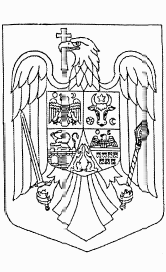 